IDENTIFICAÇÃO DAS PARTES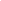 Ao Exmo.  Revmo. Sr. DD.Vigário JudicialTribunal Eclesiástico Interdiocesano e de Apelação de SalvadorEu, (NOME DA PARTE DEMANDANTE), filho (a) de (nome do pai) e de (nome da mãe), nascido(a) no dia (data) de (mês) de (ano), em (cidade), profissão, residente e domiciliado (a)  na Rua (nome da rua, avenida, travessa...), nº, em (nome da cidade), pertencente à Paróquia (Nome da Paróquia), venho, respeitosamente, solicitar a declaração de nulidade do Matrimônio celebrado na Paróquia ( Nome da Paróquia), no dia (data) de (mês) de (ano), (Arqui)diocese de (Nome da (Arqui)diocese), com (NOME DA PARTE DEMANDADA), filho(a) de (nome do pai) e de (nome da mãe), residente e domiciliado(a) na Rua (nome da rua, avenida, travessa...), nº, em (nome da cidade), pertencente à Paróquia (Nome da Paróquia), pelos motivos que seguem:I - ANTECEDENTES FAMILIARES Falar um pouco de como era a família de cada uma das partes, começando pela família da parte Demandante e depois a da parte Demandada. Mencionar se recebeu educação religiosa, se sempre residiram com os pais, como era esse relacionamento, se tem irmãos e irmãs. Mencionar se existe grau de parentesco entre as partes. (Ex.: Se são primos e de que grau). Se alguém na família sofreu alguma enfermidade séria, se teve alguma experiência traumatizante ou emocional na sua juventude, se a família foi sempre unida, se houve problemas como divórcio, separação, alcoolismo, adesão às drogas, brigas, etc. Indicar o nome de algum Sacerdote que lhe conheça.II - PREPARAÇÃO PARA O MATRIMÔNIOOnde e quando se conheceram? Como foi o período de namoro? Quanto tempo durou? Como viveram esse momento? Havia intimidades (relacionamento sexual) entre vocês? Houve conflitos e/ou brigas? Noivaram? Quando e porque noivaram? Como foi esse período? Houve intimidades, gravidez, brigas, desentendimentos durante o noivado? O noivado foi interrompido alguma vez? Se sim, por que romperam? Ao se reconciliarem, quem teve a iniciativa? Por que se reconciliaram? Fizeram juntos projetos para o Matrimônio? O Matrimônio era um sonho comum e desejado por ambos?III - CELEBRAÇÃO DO MATRIMÔNIOAmbos foram livres e felizes para o Matrimônio ou alguém ou alguma circunstância os obrigou ao Matrimônio? Se sim, quem e qual a circunstância? Havia amor de verdade e consciência da vida matrimonial? Contraíram Matrimônio com a intenção de viverem a vida inteira até que a morte os separasse ou até quando desse para viver? Como foi o dia da celebração? Foi o Pároco ou algum convidado que assistiu ao Matrimônio (falar quem, se foi Sacerdote ou outro Ministro)? Houve alguma anormalidade nessa ocasião que o (a) levasse a duvidar do feliz êxito? Fizeram curso de preparação para o Matrimônio? Tiveram uma conversa a sós com o Padre?IV - VIDA MATRIMONIALHouve lua de mel? Houve consumação sexual? Houve alguma dificuldade ou problema que surgiram durante a consumação? Quando, de fato, surgiram os primeiros problemas da vida do casal? Esses problemas já existiam antes? Quais foram os principais fatos que prejudicaram o relacionamento do casal e que levaram o Matrimônio ao fim? Havia dificuldade de cunho psicológico, sexual, mudança de comportamento, erro-engano, infidelidade, maus tratos, irresponsabilidades, drogas, alcoolismo, outros vícios, ou alguma outra dificuldade não elencado aqui? Tiveram filhos? Se sim, como receberam e educaram os filhos? Assumiram a missão de pai e mãe? Se não, qual foi o motivo? Quanto tempo durou a vida conjugal?V - SEPARAÇÃODe quem foi a iniciativa da separação? Quais os motivos diretos da separação? Houve tentativa de reconciliação? Se houve, quem teve a iniciativa e quais os resultados? De forma sucinta, como cada um está reconstruindo sua vida? Se tiveram filhos, com quem ficou a guarda? Caso tenham casado no civil, houve separação judicial? Se sim, como ocorreu, foi de comum acordo ou conflituosa? O que te levou a fazer este pedido de nulidade matrimonial ao Tribunal Eclesiástico?VI - DAS PROVAS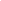 Para provar a veracidade do que alega no Libelo, eu, parte Demandante, apresento o rol das Testemunhas: 1. Nome completo: Filiação:Data e local de nascimento:RG: (Número)/ Órgão Expedidor: SSP/(Estado) Religião que pratica:Grau de escolaridade:Profissão:Endereço: (Rua, avenida, Praça, Etc., Número, Bairro, CEP, Cidade, Estado)Telefone fixo e celular: (DDD)E-mail: Grau de parentesco:2. Nome completo: Filiação:Data e local de nascimento:RG: (Número)/ Órgão Expedidor: SSP/(Estado) Religião que pratica:Grau de escolaridade:Profissão:Endereço: (Rua, avenida, Praça, Etc., Número, Bairro, CEP, Cidade, Estado)Telefone fixo e celular: (DDD)E-mail: Grau de parentesco:3. Nome completo: Filiação:Data e local de nascimento:RG: (Número)/ Órgão Expedidor: SSP/(Estado) Religião que pratica:Grau de escolaridade:Profissão:Endereço: (Rua, avenida, Praça, Etc., Número, Bairro, CEP, Cidade, Estado)Telefone fixo e celular: (DDD)E-mail: Grau de parentesco:Diante do exposto, requeiro que meu Matrimônio, com (Nome da outra parte), seja declarado nulo.(Cidade), (dia) de (mês) de (ano).________________________________________________(Assinatura do solicitante conforme carteira de identidade)1. PARTE DEMANDANTE (Todos os campos são obrigatórios)Nome completo: 1. PARTE DEMANDANTE (Todos os campos são obrigatórios)Nome completo: 1. PARTE DEMANDANTE (Todos os campos são obrigatórios)Nome completo: 1. PARTE DEMANDANTE (Todos os campos são obrigatórios)Nome completo: 1. PARTE DEMANDANTE (Todos os campos são obrigatórios)Nome completo: 1. PARTE DEMANDANTE (Todos os campos são obrigatórios)Nome completo: 1. PARTE DEMANDANTE (Todos os campos são obrigatórios)Nome completo: Data Nascimento:Data Nascimento:Data Nascimento:Data Nascimento:Localidade de Nasc.: Localidade de Nasc.: Localidade de Nasc.: Filiação:Filiação:Filiação:Filiação:Filiação:Filiação:Filiação:Endereço completo:Endereço completo:Endereço completo:Endereço completo:Endereço completo:Endereço completo:Endereço completo:Bairro:Cidade e Estado:Cidade e Estado:Cidade e Estado:Cidade e Estado:Cidade e Estado:CEP.Grau de Instrução:Grau de Instrução:Grau de Instrução:Profissão:Profissão:Profissão:Profissão:Carteira de Identidade:Carteira de Identidade:Carteira de Identidade:CPF:CPF:CPF:CPF:Certidão de Batismo Livro nºCertidão de Batismo Livro nºàs folhasàs folhasàs folhasnºnºTelefone Fixo (DDD)Telefone Fixo (DDD)Telefone Celular: (DDD)Telefone Celular: (DDD)Telefone Celular: (DDD)Telefone Celular: (DDD)Telefone Celular: (DDD)E-mail:                                                                                          Religião:E-mail:                                                                                          Religião:E-mail:                                                                                          Religião:E-mail:                                                                                          Religião:E-mail:                                                                                          Religião:E-mail:                                                                                          Religião:E-mail:                                                                                          Religião:2. PARTE DEMANDADA (Todos os campos são obrigatórios)Nome completo: 2. PARTE DEMANDADA (Todos os campos são obrigatórios)Nome completo: 2. PARTE DEMANDADA (Todos os campos são obrigatórios)Nome completo: 2. PARTE DEMANDADA (Todos os campos são obrigatórios)Nome completo: 2. PARTE DEMANDADA (Todos os campos são obrigatórios)Nome completo: 2. PARTE DEMANDADA (Todos os campos são obrigatórios)Nome completo: 2. PARTE DEMANDADA (Todos os campos são obrigatórios)Nome completo: Filiação:Filiação:Filiação:Filiação:Filiação:Filiação:Filiação:Endereço completo:Endereço completo:Endereço completo:Endereço completo:Endereço completo:Endereço completo:Endereço completo:Bairro:Cidade e Estado:Cidade e Estado:Cidade e Estado:Cidade e Estado:CEP.CEP.Celebração do Matrimônio CanônicoCelebração do Matrimônio CanônicoCelebração do Matrimônio CanônicoCelebração do Matrimônio CanônicoCelebração do Matrimônio CanônicoCelebração do Matrimônio CanônicoCelebração do Matrimônio CanônicoData:Data:Paróquia:  Paróquia:  Paróquia:  Paróquia:  Paróquia:  (Arqui) Diocese:(Arqui) Diocese:(Arqui) Diocese:Livro:Folha:Folha:Nº:Nome do assistente do Matrimônio:Nome do assistente do Matrimônio:Nome do assistente do Matrimônio:Nome do assistente do Matrimônio:Nome do assistente do Matrimônio:Nome do assistente do Matrimônio:Nome do assistente do Matrimônio:Celebração do Contrato Civil: Sim (____)	Não (____)Data:Cidade:Divórcio:Celebração do Contrato Civil: Sim (____)	Não (____)Data:Cidade:Divórcio:Celebração do Contrato Civil: Sim (____)	Não (____)Data:Cidade:Divórcio:Celebração do Contrato Civil: Sim (____)	Não (____)Data:Cidade:Divórcio:Celebração do Contrato Civil: Sim (____)	Não (____)Data:Cidade:Divórcio:Celebração do Contrato Civil: Sim (____)	Não (____)Data:Cidade:Divórcio:Celebração do Contrato Civil: Sim (____)	Não (____)Data:Cidade:Divórcio: